     БОЙОРОҠ                                             №                                          ПРИКАЗ От  « 21» 09    2021     г«О проверке  электронных журналов»                     В соответствии с планом–графиком внутришкольного контроля  с 20.09.21 по 21.09.21  была проведена проверка электронных журналов 5-11 классов заместителем директора по УВР Яруллиной Ю.Л.Цель проверки: 1.Выявление уровня работы классных руководителей по первичному оформлению классных журналов;2.своевременность заполнения журнала учителями-предметниками.На основании справки                                        ПРИКАЗЫВАЮ:1.Отметить качественное ведение журналов следующими учителями :Сметаниной О.В., учителя ИЗО,технологииГалиуллиной Р.Р., учителя английского языка,Валишиной Р.М., учителя математики;Малиновой И.А., учителя химии, биологии;Давыдовой Н.Н., учителя английского языка;Идрисовой Ф.Х., учителя русского языка и литературы;Гурской Р.М., учителя музыки;2.Указать следующим педагогам на несвоевременное заполнение журналов : Подлипчуку Г.И.,Моисеевой Л.И., русский язык и литература, Минкаеву О.И., физкультура, Ильбетовой Т.А., физика ,астрономия.3. Исправить недочеты до 25.09.2021 года4.Контроль за выполнением данного приказа возложить на зам. директора по УВР Яруллину Ю.Л.Директор                                                                                                А.В.Басов Ознакомлены:Справка по результатам проверки ведения электронных журналов педагогами МБОУ «Центр образования № 26»            В соответствии с планом–графиком внутришкольного контроля  с 23.01.19 по 26.01.19  была проведена проверка электронных журналов 5-11 классов заместителем директора по УВР Яруллиной Ю.Л.Цель проверки: объективность выставления  отметок за 2 четверть и 1 полугодие, проведение промежуточной аттестации, выполнение программ. Для родителей электронный журнал дает возможность наладить эффективное взаимодействие с образовательным учреждением, в котором учится их ребенок. Он позволяет оперативно получать свежую и достоверную информацию об успеваемости своего ребёнка. При помощи электронного журнала родители смогут смотреть его оценки, контролировать посещаемость занятий.           Для школьников система электронного журнала создает дополнительную мотивацию  к повышению успеваемости и закреплению достигнутых успехов.           Для учителей электронный журнал - это быстрый и удобный способ общения с родителями учеников, оперативный способ донесения информации ученикам и родителям. В ходе проверки  электронных журналов было выявлены нарушения по ведению электронных журналов.5б   Выставление отметок за 2 четверть . Не выставлены отметки за 2 четверть :Идрисова Ф.Х. по русскому языку, родному языку и литературе Осотову, Полянской, Сафроновой;Гурская Р.М. по музыке  Осотову, Сафроновой, Полянской. Не сделана запись в журнале о проведении промежуточной  аттестации учителями :географии Давлетбердин Д.Д., музыки Гурская Р.М., физкультуры Баишев Т.Р., родной язык , родная литература-Идрисова Ф.Х.6б Не сделана запись в журнале о проведении промежуточной  аттестации учителями : Гурская Р.М.(музыка), Давлетбердин Д.Д.(география)Не выставлены отметки по географии за 1 четверть (Давлетбердин Д.Д.),Не поставлена отметка за 2 четверть по обществознанию Вычигову О.(Петрова М.П.), по музыке Чубарову Е.(Гурская Р.М.). 6а Не сделана запись в журнале о проведении промежуточной  аттестации учителями : Гурская Р.М.(музыка), Баишев Т.Р.(физкультура), Давлетбердин Д.Д.(география), по родному языку и родной литературе (Идрисова Ф.Х.).Не выставлены отметки по географии (Давлетбердин Д.Д.) за 1 четверть Заводчикову, по музыке (Гурская Р.М.) Заводчикова, Заплатов. Не поставлена отметка за 2 четверть по физике (Алексеев О.Ф.) Дударь. В сводной ведомости стоит две-три отметки по немецкому языку. Убрать даты уроков за сентябрь-октябрь по ИЗО.  Классному руководителю Идрисовой Ф.Х.: Убрать внесенных ошибочно в список учеников Райхлина Максима (с1.09 обучается в 6б классе) и Ярмухаметова Аяза (выбыл 28.09.18, приказ от 04.09.18). Заполнить стр.40-41- данные на учащихся и родителей. 7А Не сделана запись в журнале о проведении промежуточной  аттестации учителями : география (Давлетбердин Д.Д.),Музыка (Гурская Р.М.), история , обществознание (Батунина К.Э.),  С нарушениями проведена промежуточная аттестация по геометрии (Гумерова А.Г.), биология (Малинова И.А.). 7бНе сделана запись в журнале о проведении промежуточной  аттестации учителями :история , обществознание (Батунина К.Э.), география (Давлетбердин Д.Д.), по родному языку и родной литературе (Идрисова Ф.Х.), музыке (Гурская Р.М.) Учителю математики (Валишина Р.М.) писать темы уроков с большой буквы, не допускать сокращений. 8 А Не сделана запись в журнале о проведении промежуточной  аттестации учителями :история , обществознание (Батунина К.Э.), география (Давлетбердин Д.Д.), физика (Алексеев О.Ф.),по родному языку и родной литературе (Балюра М.Ю.), музыке (Гурская Р.М.) Не записано домашнее задание по географии за 27,29.12; низкая накопляемость отметок по географии (Давлетбердин Д.Д.).Нет отметок за 1 четверть по алгебре и геометрии (Подлипчук Г.И.), Не оформлен журнал за 2 четверть по алгебре и геометрии (Подлипчук Г.И)Учителю немецкого языка убрать двойную отметку за первую четверть в сводной ведомости. 8б Не сделана запись в журнале о проведении промежуточной  аттестации учителями :история , обществознание (Батунина К.Э.), география (Давлетбердин Д.Д.), по родному языку и родной литературе (Балюра М.Ю..), физика (Алексеев О.Ф.). Учителю математики (Валишина Р.М.) писать темы уроков с большой буквы, не допускать сокращений. Учителю немецкого языка убрать двойную отметку за первую четверть в сводной ведомости у учащихся  Елагиной, Валиахметовой, Ибрагимовой, Сабитовой, Миргалиева. Учитель биологии  (Малинова И.А.), проставлены текущие отметки «1» Миргалиеву, Шарогиной.Классному руководителю Батуниной К.Э. заполнить страницы 43,44:номера личных дел учащихся , данные родителей, домашний адрес. 9 А Не сделана запись в журнале о проведении промежуточной  аттестации учителями :история , обществознание (Батунина К.Э.), география (Давлетбердин Д.Д.), физика (Алексеев О.Ф.), физкультура (Садыков А.А.) Не записано домашнее задание по физкультуре (Садыков А.А.). Некорректная запись домашнего задания по географии (Давлетбердин Д.Д .), не заполнена страница журнала по предмету математика за 2 четверть (Подлипчук Г.И.) 9б Не сделана запись в журнале о проведении промежуточной  аттестации учителями :по родному языку и родной литературе (Моисеева Л.И.) географии (Давлетбердин Д.Д.), физике (Алексеев О.Ф.). Учителю математики (Валишина Р.М.) писать темы уроков с большой буквы, не допускать сокращений. Учителю химии (Башмаковой Г.Д.) убрать номера уроков со строчек с записями уроков. 9в Не сделана запись в журнале о проведении промежуточной  аттестации учителями :по родному языку и родной литературе (Моисеева Л.И.) географии (Давлетбердин Д.Д.), физике (Алексеев О.Ф.).Учителю математики (Валишина Р.М.) писать темы уроков с большой буквы, не допускать сокращений. Учителю химии (Башмаковой Г.Д.) убрать номера уроков со строчек с записями уроков. 10а  Не сделана запись в журнале о проведении промежуточной  аттестации учителями :Информатика (Филатова Е.П.), географии (Давлетбердин Д.Д.), астрономии (Алексеев О.Ф.),химии (Башмакова Г.Д.). Классным руководителем Алексеевым О.Ф. не заполнены страницы 43,44 (данные на учащихся и родителей). 10 Б Не сделана запись в журнале о проведении промежуточной  аттестации учителями :Информатика (Филатова Е.П.), географии (Давлетбердин Д.Д.), астрономии (Алексеев О.Ф.),химии (Башмакова Г.Д.). 11А Не сделана запись в журнале о проведении промежуточной  аттестации учителями :литература, родной язык и литература (Моисеева Л.И.)  географии (Давлетбердин Д.Д.), Некорректная запись домашнего задания учителем математики (Подлипчуком Г.И.)Классным руководителем Филатовой Е.П.  не заполнены страницы 43,44 (данные на учащихся и родителей). 11Б Не сделана запись в журнале о проведении промежуточной  аттестации учителями : литература, родной язык и литература (Моисеева Л.И.)  географии (Давлетбердин Д.Д.),обществознание (Петрова М.П.) Некорректная запись домашнего задания учителем математики (Подлипчуком Г.И.) 2. В связи с больничным листом основного преподавателя Гельдымамедова М.А. не пройдена программа по технологии (мальчики) 5-8 класс , ОБЖ -8,10 классВыводы:Электронные классные журналы заполняются всеми учителями-предметниками, текущие отметки выставляются своевременно, посещаемость отмечается согласно предоставленным справкам из медучреждений, объяснительным запискам от родителей/законных представителей учащихся. В основном отметки выставлены в срок По итогам проверки выявлены нарушения, недостатки:Не сделана запись в журнале о проведении промежуточной  аттестации учителями : литература, родной язык и литература (Моисеева Л.И.)  географии (Давлетбердин Д.Д.),обществознание (Петрова М.П.) Информатика (Филатова Е.П.), астрономии (Алексеев О.Ф.),химии (Башмакова Г.Д.), история , обществознание (Батунина К.Э.), по родному языку и родной литературе (Балюра М.Ю..) ,Музыка (Гурская Р.М.) физкультуры Баишев Т.Р., Садыков А.А., родной язык , родная литература-Идрисова Ф.Х.Не оформлен журнал за 2 четверть по алгебре и геометрии (Подлипчук Г.И)Замечания в оформлении записи на предметных и итоговых страницах страницах учителю химии Башмаковой Г.Д.,математики Валишиной Р.М. Рекомендации:Исходя из вышеизложенного рекомендовано:1.Уустранить вышеуказанные недостатки в ведении электронных классных журналов _до 31.01.2019_г.2. Принять к сведению и не допускать наличия вышеуказанных недостатков впоследствии при ведении электронного классного журнала.Заместитель директора: ________________/________________/(подпись) (расшифровка подписи)С замечаниями ознакомлены:Отметка об устранении недостатков:При проведении ________________ 20__ г. контроля за устранением недостатков, нарушений, выявленных при проверке ведения электронного классного журнала от _____________________ 20__ г., установлено:1. Устранили недостатки:______________________________________________________________________________________________________________2. Не устранили недостатки:______________________________________________________________________________________________________________________________________ 20__ г. 3.недостатки устранены в моем присутствии.БАШҠОРТОСТАН РЕСПУБЛИКАҺЫӨФӨ ҠАЛАҺЫ ҠАЛА ОКРУГЫХАКИМИӘТЕНЕҢ МӘҒАРИФ ИДАРАЛЫҒЫӨФӨ ҠАЛАҺЫ ҠАЛА ОКРУГЫНЫҢ «26-СЫ БЕЛЕМ ҮҘӘГЕ»МУНИЦИПАЛЬ БЮДЖЕТДӨЙӨМ БЕЛЕМ БИРЕҮ УЧРЕЖДЕНИЕҺЫ450015, Өфө ҡ., Подвойский ур., 7-се й.Тел./факс:(347) 250-27-71, 251-01-39, 250-30-59Е-mail: sch26@list.ru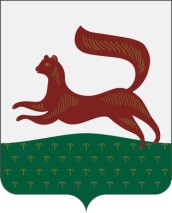 ОКПО39975775,ОГРН103020484079 ИНН0278037892,КПП027801001РЕСПУБЛИКА БАШКОРТОСТАНУПРАВЛЕНИЕ ОБРАЗОВАНИЯ АДМИНИСТРАЦИИ ГОРОДСКОГО ОКРУГА ГОРОД УФАМУНИЦИПАЛЬНОЕ БЮДЖЕТНОЕ ОБЩЕОБРАЗОВАТЕЛЬНОЕ УЧРЕЖДЕНИЕ«ЦЕНТР ОБРАЗОВАНИЯ № 26»ГОРОДСКОГО ОКРУГА ГОРОД УФА450015, г.Уфа,  ул. Подвойского, д. 7Тел./факс:(347) 250-27-71, 251-01-39, 250-30-59Е-mail: sch26@list.ru